Plan pracy w dniach 30 marca – 3 kwietnia
 grupa średnia 4-5 l.Temat tygodnia: Tradycje i symbole Wielkanocne.Umiejętność ogólna:  Poznanie tradycji i zwyczajów związanych ze Świętami Wielkanocnymi, stwarzanie ogólnej atmosfery wychowawczej opartej na życzliwości, współpracy, wprowadzenie nastroju oczekiwania na zbliżające się Święta Wielkanocne, stwarzanie rodzicom możliwości obserwacji dzieci podczas zajęć i zabaw, stwarzanie dzieciom możliwości współudziału w zajęciach domowychWiersz D. Gellner 

„Wielkanocne kolory”Na wielkanocnym stolekolor się miesza z kolorem.Śmieją się z każdej stronyowsa wstążki zielone,bazie, srebrne jak deszczyk ...I co jeszcze ?Przy obrusie biała falbanka,złoty dzwonek barankai tysiąc różnych kolorówna świątecznych pisankach !
Jakie kolory są wymienione w wierszu?
W jakich kolorach byłaby Twoja pisanka?



Spróbuj wykonać obrazek do wiersza, może być techniką kolażu – czyli wycięte obrazki z gazet, czasopism, kalendarzy itp. przyklejone na kartce. Aby obraz był ciekawszy można dołożyć np. wstążkę, koronkę, coś dorysować.

Spróbuj nauczyć się wiersza
Posłuchaj piosenki „Pisanki, kraszanki, skarby wielkanocne”

https://www.youtube.com/watch?v=qKY9oeELKn4Koszyczek z wikliny pełen jest pisanek,
A przy nich kurczaczek i z cukru baranek.
Przy baranku babka, sól, chleb i wędzonka,
Oto wielkanocna świąteczna święconka.Ref. Pisanki, kraszanki, skarby wielkanocne,
Pięknie ozdobione, ale niezbyt mocne.
Pisanki, kraszanki, całe w ornamentach,
Uświetniły nasze wielkanocne święta.Kłócił się z kurczakiem cukrowy baranek,
Która najpiękniejsza ze wszystkich pisanek?
Czy ta malowana, czy ta wyklejana,
Czy zdobiona woskiem i pofarbowanaRef. Pisanki…Baranek  z kurczaczkiem długo się spierali, 
aż goście świąteczni do drzwi zapukali 
Wielkanocni goście czasu nie tracili 
potłukli pisanki jajkiem się dzielili.Ref. Pisanki…

Piosenka mówi nam o najważniejszych symbolach i tradycjach wielkanocnych
- święconka – koszyk wypełniony potrawami, które poświęcone w Wielką 
                          Sobotę spożywamy w Wielkanoc, na śniadanie
- baranek – symbol Chrystusa przypomina nam o zwycięstwie życia nad 
                     śmiercią
- babka – symbol umiejętności oraz doskonałości
- sól – symbol oczyszczenia i prawdy
- chleb  symbolizuje ciało Chrystusa
- wędzonka – dostatek i zdrowie
- jajka-pisanki – symbol nowego życia, narodzin oraz zmartwychwstania
Spróbuj nauczyć się piosenkiWielkanocne porządki – gimnastyka i matematyka

Pomagaj rodzicom w świątecznych porządkach. W ostatnim czasie mamy ograniczoną aktywność ruchową, będzie to doskonałą okazją, żeby się trochę poruszać. Świetną gimnastyką będzie odkurzanie, mycie półek, układanie zabawek na półkach, ubrań w szafie.Ponadto poćwiczysz umiejętności matematyczne, kiedy będziesz układać zabawki na półce, określ ich położenie np. na górze są….., przed książkami jest, obok lalki znajduje się…… Kiedy będziesz układać swoje ubrania policz je np. ile masz bluzek w kolorze…, sprawdź czy wszystkie skarpetki mają swoją parę itd. Bardzo chciałabym zobaczyć efekty waszej pracy tzn. pokój przed sprzątaniem i po sprzątaniu. Taką świąteczną metamorfozę waszego pokoju (lub innego pomieszczenia).Powodzenia. Jestem przekonana, że doskonale sobie poradzicie.Wielkanocne zwyczaje – posłuchaj o święceniu palm, święceniu pokarmów, malowaniu jajek , zajączku wielkanocnym i lanym poniedziałku w prezentacji

https://www.youtube.com/watch?v=r-to1UXYMUAMalowanie jajek – pomyśl jak ozdobić jajko (prawdziwe czy ze styropianu, albo po prostu wycięte z kartonu). Poproś całą rodzinę, aby wspólnie wykonać pisanki. To będzie bardzo pracowity tydzień. Sporo obowiązków. Jeśli uporasz się z nimi szybko i będziesz mieć ochotę na dodatkowe zadania, to propozycje zamieszczam poniżej.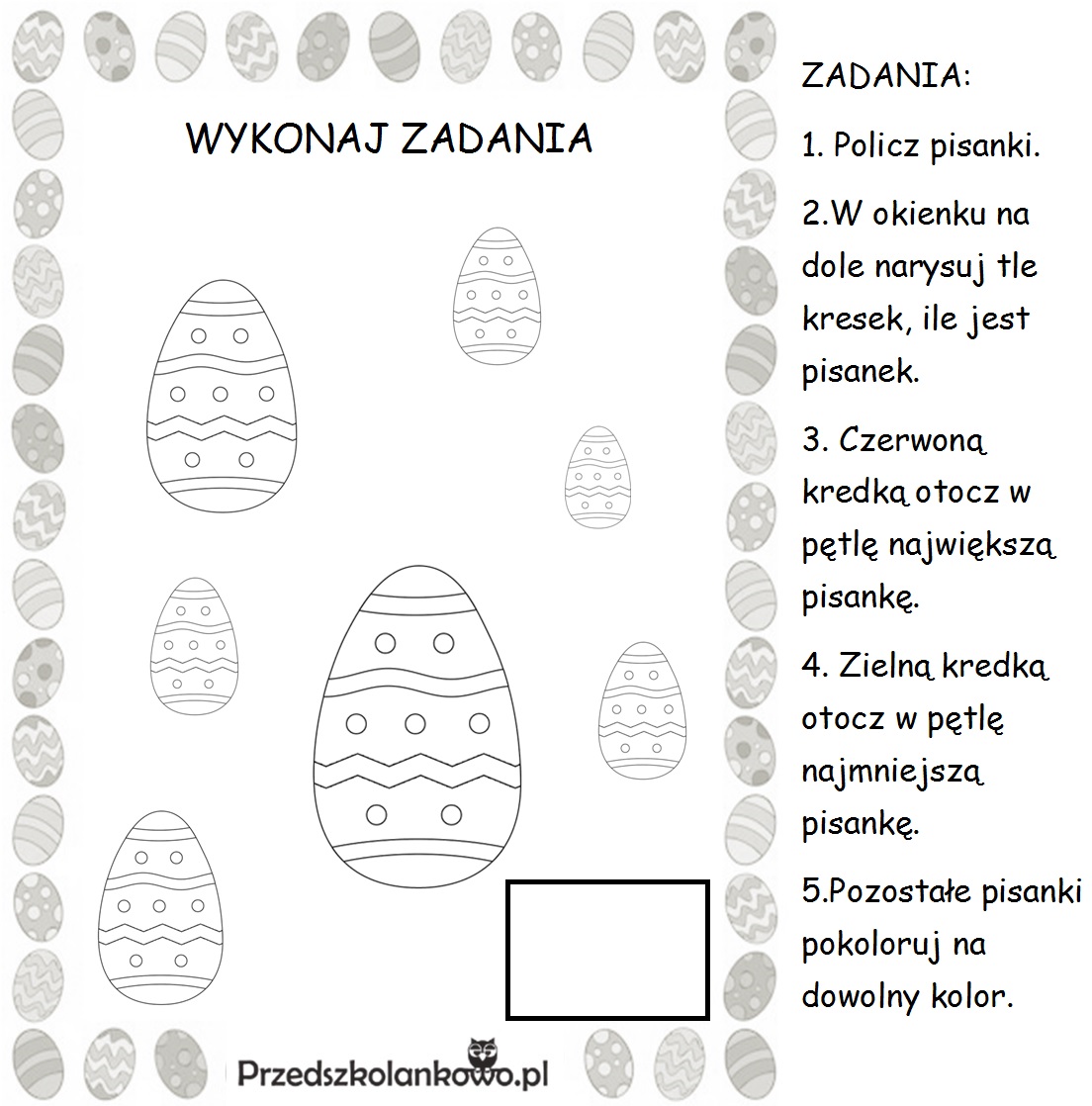 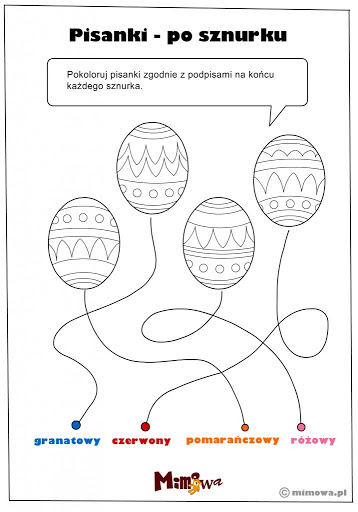 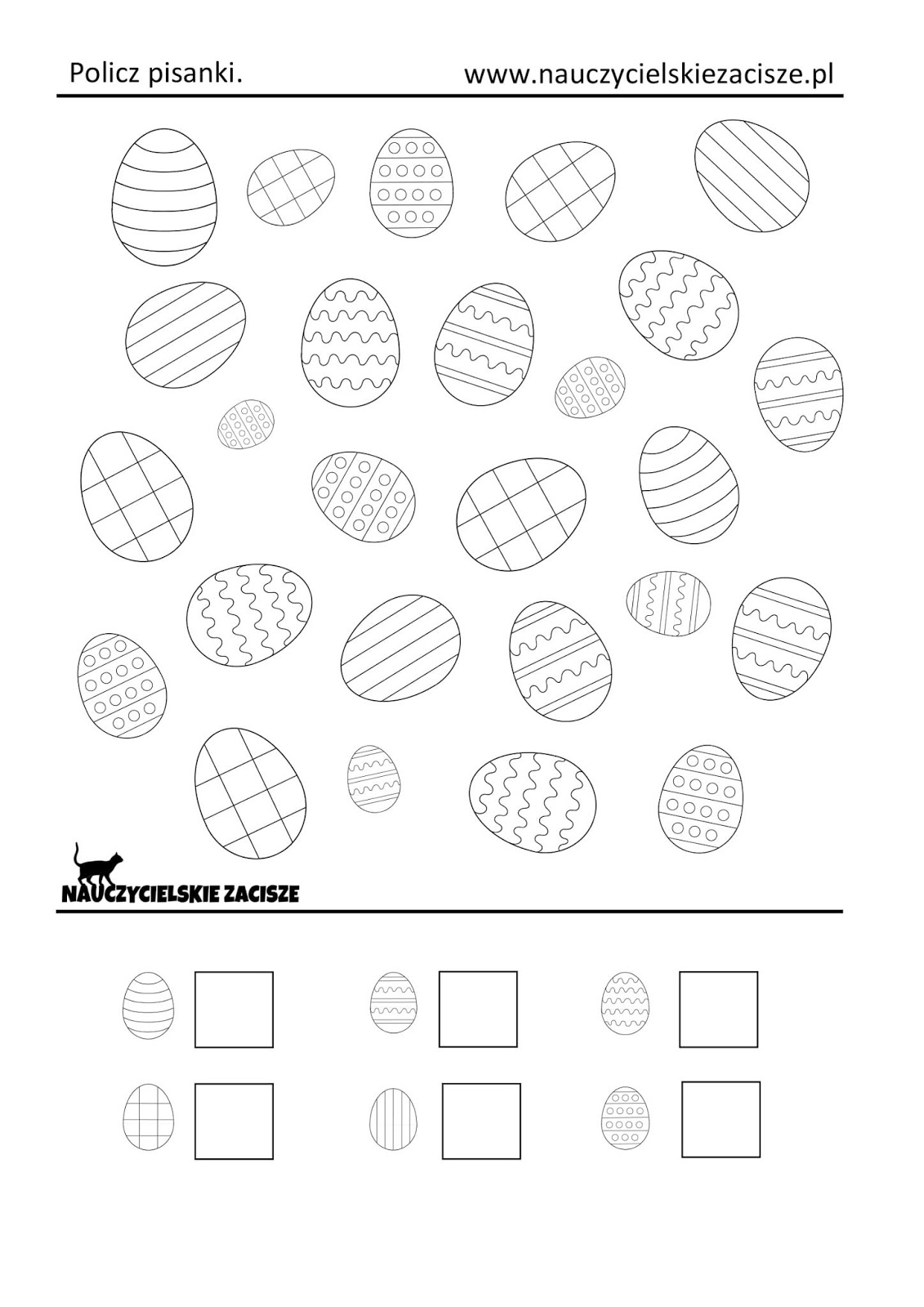 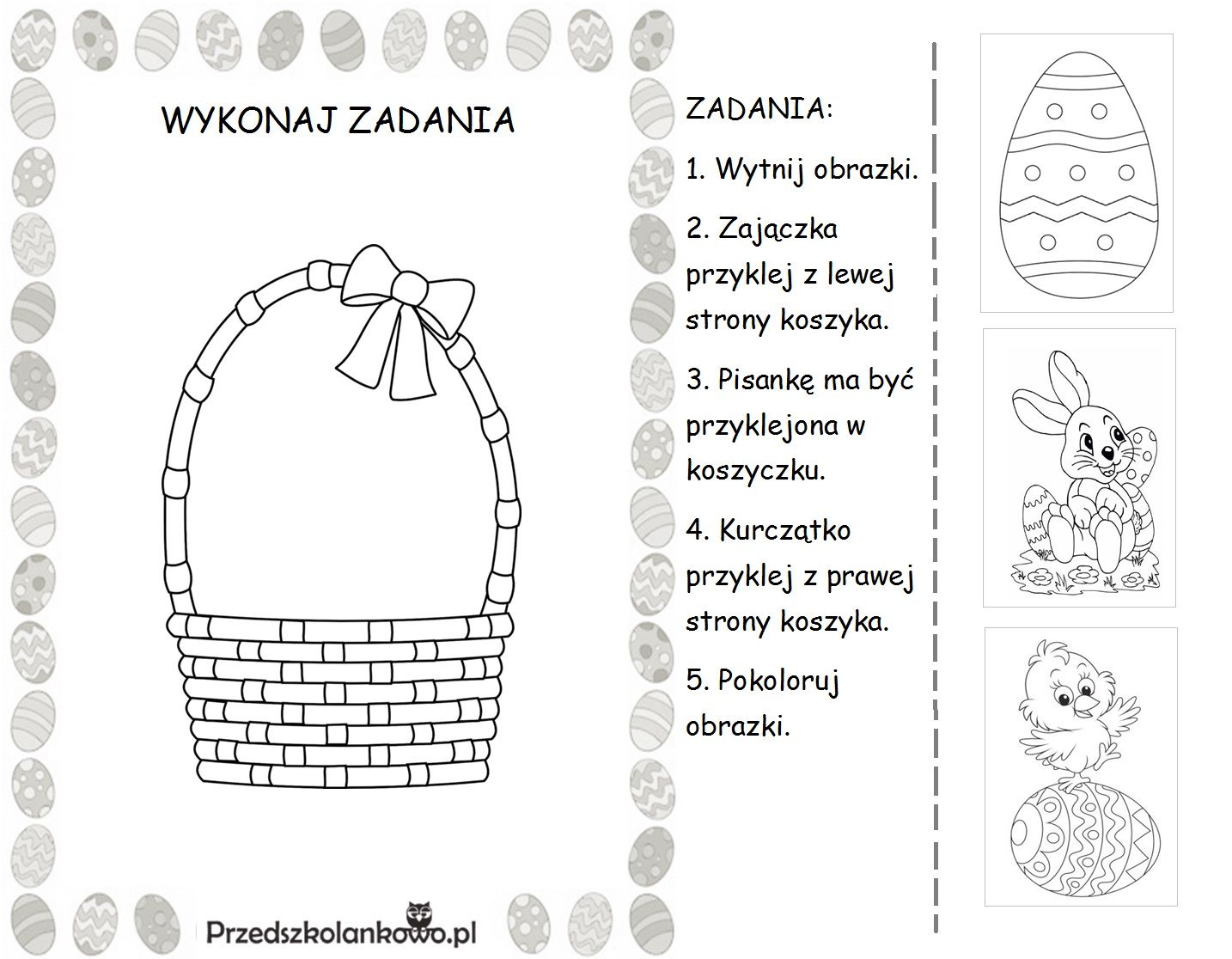 